MINISTÉRIO DA EDUCAÇÃO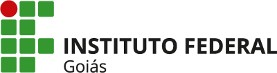 SECRETARIA DE EDUCAÇÃO PROFISSIONAL E TECNOLÓGICA INSTITUTO FEDERAL DE EDUCAÇÃO, CIÊNCIA E TECNOLOGIA DE GOIÁS CÂMPUS SENADOR CANEDOELEIÇÃO PARA CHEFIA DE DEPARTAMENTO 2021REQUERIMENTO DE INSCRIÇÃORequer inscrição de Candidatura ao cargo de Chefe de Departamento de Áreas Acadêmicas do Câmpus Senador Canedo do IFG, nos termos da PORTARIA NORMATIVA 23/2020 - REITORIA/IFG DE 18 DE NOVEMBRO DE 2020, da qual dou ciência e conhecimento de seu inteiro teor. Seguem anexos os documentos exigidos na lista:Registro funcional que comprove o tempo mínimo de vínculo institucional no quadro efetivo, expedido pela Coordenação de Recursos Humanos e Assistência Social do Câmpus Valparaíso;Currículo Lattes atualizado dos últimos 12 (doze) meses;Plano de Trabalho e Gestão.Nome do CandidatoNome:SIAPE:RGCPFEndereço:Endereço:CEPTelefone: